Artykuł naukowy, przeglądowy,……Tytuł (pl)Tytuł (en)  Imię Nazwisko1, Imię Nazwisko2 1Afiliacja 2AfiliacjaAbstractLorem ipsum dolor sit amet, consectetur adipiscing elit, sed do eiusmod tempor incididunt ut labore et dolore magna aliqua. Ut enim ad minim veniam, quis nostrud exercitation ullamco laboris nisi ut aliquip ex ea commodo consequat. Duis aute irure dolor in reprehenderit in voluptate velit esse cillum dolore eu fugiat nulla pariatur. Excepteur sint occaecat cupidatat non proident, sunt in culpa qui officia deserunt mollit anim id est laborum..Słowa kluczowe: słowo kluczowe 1, słowo kluczowe 2, … Keywords: keyword 1, keyword 2, keyword 3,…TytułLorem ipsum dolor sit amet, consectetur adipiscing elit, sed do eiusmod tempor incididunt ut labore et dolore magna aliqua. Ut enim ad minim veniam, quis nostrud exercitation ullamco laboris nisi ut aliquip ex ea commodo consequat. Duis aute irure dolor in reprehenderit in voluptate velit esse cillum dolore eu fugiat nulla pariatur. Excepteur sint occaecat cupidatat non proident, sunt in culpa qui officia deserunt mollit anim id est laborum.Lorem ipsum dolor sit amet, consectetur adipiscing elit, sed do eiusmod tempor incididunt ut labore et dolore magna aliqua. Ut enim ad minim veniam, quis nostrud exercitation ullamco laboris nisi ut aliquip ex ea commodo consequat. Duis aute irure dolor in reprehenderit in voluptate velit esse cillum dolore eu fugiat nulla pariatur. Excepteur sint occaecat cupidatat non proident, sunt in culpa qui officia deserunt mollit anim id est laborum. formuła (1):gdzie: WLOKi   –  wskaźnik syntetyczny i-tej nieruchomości rolnej,xij  –  dane empiryczne i-tej nieruchomości rolnej oraz j-tej cechy,            i = 1, 2…n oraz j = 1, 2…m,  przy czym n, m >1 wj  – oznacza wagę  j-tej cechy wyznaczoną zgodnie ze wzorem (2).Tytuł 2 poziomTytuł 3 poziomTabela 1. Tytuł(źródło)Rys. 3. Wykres statystyki globalnej Morana (opracowanie własne w programie PQStat)PodziękowaniaLorem ipsum dolor sit amet, consectetur adipiscing elit, sed do eiusmod tempor incididunt ut labore et dolore magna aliqua. Ut enim ad minim veniam, quis nostrud exercitation ullamco laboris nisi ut aliquip ex ea commodo consequat. Duis aute irure dolor in reprehenderit in voluptate velit esse cillum dolore eu fugiat nulla pariatur. Excepteur sint occaecat cupidatat non proident, sunt in culpa qui officia deserunt mollit anim id est laborum. Literatura (References)Bastian, Ch.T., McLeod, D.M., Germino, M.J., Reiners, W.A., Blasko, B.J., 2002: Environmental amenities and agricultural land values: a hedonic model using geographical information system data. Ecological Economics, 40,337–349.Binderman Z., Borkowski B., Szczęsny W., 2009: O pewnych metodach porządkowania i grupowania w analizie zróżnicowania rolnictwa (On arrange methods in analysis of regional differentation of agriculture). Roczniki Nauk Rolniczych, seria G, 96(2).Bitner A., Litwin U., Michalczewska A., 2017: Cartographic and statistical methods in the analysis of local real estate market as exemplified by Rabka-Zdrój, Geomatics. Land management and Landscape, 1, 7–15, DOI: http://dx.doi.org/10.15576/GLL/2017.1.7uml.lodz.pl (dostęp: 22.11.2019).StreszczenieDane autorów / Authors details:stopień (tytuł) Imię Nazwisko      ORCID 0000-000-Adres mailowyPrzesłano / Received	Zaakceptowano / Accepted	Opublikowano / Published	Cecha lokalizacyjnaWskaźnik korelacji nieliniowej Pearsona (eyx)Odległość od drogi utwardzonej ODL_DR0,89Odległość od centrum gminy ODL_CG0,98Odległość od zabudowań siedliskowych  ODL_Z0,94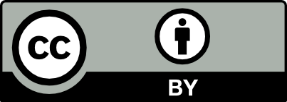 © Submitted for possible open access publication under the terms and conditions of the Creative Commons Attribution (CC BY) license (http://creativecommons.org/licenses/by/4.0/).